RULES	ENTRY FORMThis tournament is sanctioned by the BTBA and as such will be governed by the General playing rules and tournament rules, together with the latest Inter County championship rules and regsTo be eligible to represent the County you must…be a current member in good standing with the BTBA or Affiliated Association; and,be eligible to hold a British Passport or have lived continuously in the UK for at least 2 years; 	and either…have been born within the County boundaries; or, have resided within the County boundaries for not less than 1 year at the time of registration (6 months for members of the Armed Forces); or,be an “orphan bowler” (where neither the County you were born in or reside within has a local association, but you bowl in a league within our County) All county eligibility, including determination of county boundaries and definition of orphan bowlers can be found in the most recent BTBA ICC county rules at https://btba.org.uk/resources/Any participant who has previously bowled for another county must apply for deregistration with the county secretary, they will become eligible to bowl for Kent after a period of one year provided that they have not been registered to bowl with another county during that time and have resided in Kent for a minimum of one year.Depending on division entered, bowlers must be under 22/16 years of age at any point during the year of the tournament.Seniors must be aged 50 on or before the 31st December in the year of the Championships.U22, U16 divisions - Please be aware that before, during, and after the event there could be photography, filming or video taken of participants by anyone attending the event, either as an official, spectator, parent or guardian.If you (as a participant, parent or guardian) object to this you must make your objections known to the tournament manager prior to the event starting and reasonable adjustments will be made.These Trials will be based on scratch scores only. They will be played over 6 games, changing lanes after every 2 games.The top 2 qualifiers will be offered the opportunity to play 2 games in the qualifying round, in accordance with the ICC rules. Squads may consist of up to 15 players. For 2024, KTBA will invite players to form both Team & Squad for each division.Smoking (including E-cigarettes) and/or drinking alcohol is not permitted whilst participating in the tournament.Sleeveless shirts or jeans will not be permitted. Shorts may be accepted at the discretion of the tournament manager. Permission from the Tournament Manager is required before the start of the tournament. (this applies to all bowlers).All electrical devises (including mobile phones) must be switched off in the playing area.A provisional ball will be rolled if a dispute relating to pinfall cannot be resolved immediately.Protests must be made within 30 minutes of the alleged infringement and confirmed in writing to the Tournament Manager within 72 hours.A player whose conduct is considered unacceptable or liable to bring the game of bowling into disrepute will be disqualified from the tournament and reported to the BTBA. Disciplinary proceedings may then be considered.There will be a designated Tournament Manager at each squad. Their decision in all matters will be final. Subject to appeal to the BTBA.Latecomers will join at the frame being bowled on the allocated lane. No score will be given for missed frames.Once an entry fee has been paid and accepted there will be no refunds, unless it is sold to an eligible replacement and is authorized by the Tournament Manager.The tournament is open to current members in good standing with the BTBA or Affiliated Association.. Anyone wishing to join the BTBA on the day can do so online, by direct debit at a cost of £20 for a League Membership. Please see additional rules.BTBA memberships will be checked for validity on the BTBA members list which can be viewed at btba.org.ukSURNAME………………………………………………………………………………….…….FORNAMES………………………………………………………………………………………ADDRESS…………………………………………………………………………….………….……………………………………………………………………………………………..………POSTCODE.…………………………… TEL. No…………….………………………………DATE OF BIRTH……………………………………………… BTBA No………….….……EMAIL….………….………….……………………………….…………………………………(PLEASE PRINT)Eligibility    BIRTH	RESIDENCEPlease indicate by ticking the appropriate Eligibility / Divisions boxes.      Divisions          Senior	Adult	U22	U16	              SQUADS: (Additional squads may be added if required).Thursday 8th February 2024 Practice 18.50, Start       19.00                            1st              2ndSunday 4th February 2024 Practice 08.50, Start . 09.00                               1st              2nd 	Sunday 3rd March 2024 Practice 08.50, Start 09.00                                      1st              2nd 			 Please indicate by ticking the boxes of your 1st and 2nd squad choices.NB: All bowlers must register at least 30 minutes prior to the start of their squad.                                 Entry fees:- Senior/ Adult £48.00. U22, U16, £48.00. BTBA Sanction fee £2.00 £48.00 in total.Linage of £5.70/game. Cost per additional event £6.00I agree to abide by the rules of the tournament and have paid my full entry fee of:£.................     SIGNED………………………………………………………………………BANK DETAILS: Sort code – 20-17-92 Account 10248827. Transfers must be referenced with          T23 followed by the bowler’s initial and surname.Cheques made payable to KTBAReturn to the KTBA via Managers address below by hand, email or post.ADDITIONAL RULES AND INFORMATIONSquad preferences will be given on a first come first served payment basis. Confirmation of entry fee and allocated squad will be emailed no later than 7 days from receipt of full payment, this will be sent to the email address submitted. If confirmation is not received within 14 days of sending payment then please send an email to kent@btba.org.uk for clarification.Please be aware that for all Inter County Championship Tournaments, the expenses not covered by KTBA contributions must be met by the players / officials. These costs will be available as soon as the KTBA can confirm the outlay of the event.Apart from the 2 players who by right have been offered to bowl 2 games in the qualifying round, nobody else has any guarantees. The number of games a player will bowl is dependent on circumstances and eventualities during the tournament. The Manager’s decision on all matters will be final. Subject to appeal to the BTBA.The Qualifying rounds for the Adults and Seniors will be 5 person teams for the Men and 4 for the Ladies teams.BTBA members require an existing Standard or League (post 14th August 2023) BTBA membership to participate in the County trials. If selected for the County squad, BTBA Members will need an existing Standard or Competitive (post 14th August 2023) Membership to play in the Open and Senior ICC 2024 qualifiers and finals. Youth Bowlers can play in the Youth Inter County Championships with a Junior or League BTBA membership.PROVISIONAL DATES FOR CHAMPIONSHIP ROUNDSSeniors:   1/2nd June 2024, Qualifying round 19/20t h October 2024 @Dunstable. Finals Adults:   7/8th September 2024. Qualifying Round.    9/10rd November 2024 @Acocks Green. Finals   ALL VENUES TBC asapUnder 22: 10th August 2024@AltringhamUnder 16:11th August 2024 @AltringhamProudly PresentsThe 2024 Senior, Adult, U22, U16 Kent County TrialsTo be held at:          BUGSYS BOWLING CENTREETHELBERT CRESCENT                                               CLIFTONVILLE CT9 2DYOnSunday 4th February 2024, Thursday 8thFebruary 2024, Sunday 3rd March 2024 (Additional Squads may be added if Required)Closing Date for Entries: Last day of tournament.                               Sanction Number: 24/00390For further information please contact the appropriate Manager:                                        U22, U16 – Joe Cooper. 07864 086779Senior, Adult – Chris Skudder. 07846 598994.Address: 1,Bridgefield Court, Bridgefield Road, Whitstable, Kent, CT5 2PL.Email; c_skudder@sky.comOr go to our website https://ktba300.weebly.com where you can find all the relevant information and much more.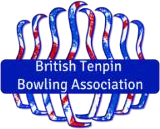 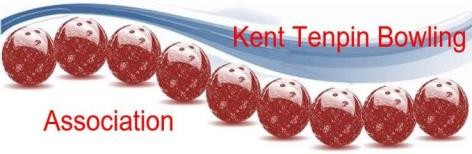 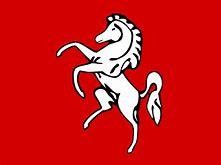 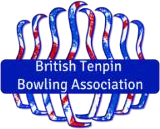 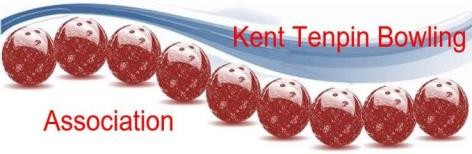 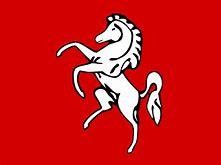 